Wir erweitern unser Team!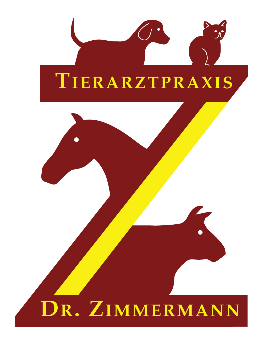 Wir suchen für unsere stetig wachsende Kleintierpraxis im Donau- Ries zum nächst möglichen Zeitpunkt einen Tierarzt oder Fachtierarzt (m/w/d) in Vollzeit. Wir bieten: Vielfältige diagnostische Möglichkeiten (digitales Röntgen, Labor inhouse, Ultraschalldiagnostik, Zahnstation) Möglichkeit zur stationären Unterbringung der Kleintiere Möglichkeiten zur FortbildungWir suchen:Eine/n teamfähige/n Tierarzt/- ärztinSelbstständiges Führen der Sprechstunde und Routine- OPs sollten kein Problem seinBereitschaft zur Fortbildung und WeiterbildungSpezialgebiete und/oder besondere Interessen können gefördert werdenWas wir erwarten: Abgeschlossenes Studium der Tiermedizin  Leidenschaft und Erfahrung im Umgang mit KleintierenEmpathischer Umgang mit Tieren und Kunden wird vorausgesetztTeamfähigkeit, Zuverlässigkeit, Belastbarkeit, Selbstständigkeit, Verantwortungsbewusstsein 